DRAFT AGENDA v0.4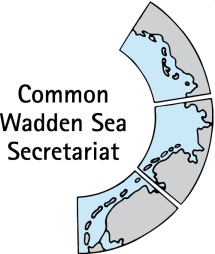 Task Group Management (TG-M 20-4) 11 December 2020Online conferenceOpening of the Meeting and adoption of the AgendaThe meeting will be opened by the chairperson at 14:30 on 11 December 2020. Participants will be invited to adopt the draft agenda of the meeting.CWSS single integrated management plan officer Ms Soledad Luna and Partnership Hub officer Ms Cristina Nazzari and CWSS intern Marine Perrin are invited to the meeting.Summary recordDocument: TG-M20-4-2_SR20-3Proposal: Adopt the draft Summary Record of TG-M 20-3.AnnouncementsDocuments: TG-M20-4-3-Announcements, TG-M20-4-3-2-20201113_RTShipping_NLPV_Draft_final_draft.pdfTo account for the shortened time for this virtual meeting, meeting participants are invited to hand in their information to the CWSS until 09 December 2020. Individual announcements will not be repeated during the meeting, but time given for questions. Proposal: Note the informationImplementation of the Leeuwarden DeclarationDocuments: TG-M20-4-4-1-LD overview, TG-M20-4-4-2-Swimway-ToR-composition, TG-M20-4-4-3-WG-Swimway-Policy-statement; TG-M20-4-4-4-Marine litter-inventory; TG-M20-4-4-5-Marine litter cover noteParticipants will be informed on TG-M relevant tasks of the Leeuwarden Declaration (LD)Proposal: Note the information and proceed as planned.Specific topics to be discussed:SWIMWAY 1: Terms of Reference (ToR) for future Expert Group and suggested group composition. Proposal: agree on ToR with the aim to submit these to WSB 32 in March 2021 and consider/forward suggested group composition for possible future nomination for EG-Swimway;SWIMWAY 2: Policy statement (formerly: Executive summary of policy recommendation) by ad hoc Working Group Swimway (WG-Swimway). Proposal: Agree on executive summary;Marine litter 1: Discuss inventory on marine litter activities. Proposal: Agree on next steps for inventory;Marine litter 2: Discuss the group´s involvement and activities in marine litter. Proposal: Agree on involvement of the group in the topic and on next steps.ShippingUpdate on recent developments. Proposal: Note the informationSingle integrated management plan (SIMP) and Quality Status Report (QSR)Documents: TG-M20-4-6-1-SIMP-legal databases, TG-M20-4-6-1-SIMP-legal database-Annex 1 Fisheries.xlsx, TG-M20-4-6-1-SIMP-legal database Annex 2 Shipping regulation Wadden Sea.xlsx, TG-M20-4-6-2-QSR.docxDiscussion of current activities and potential contributions regarding the SIMP process and alignment with the Quality Status report. Proposal: Note the information and to proceed with the review of the “Shipping and Ports” database and send comments by 29 January 2021.Any Other BusinessThe group will be invited to discuss any other businessNext meetingMeeting dates for TG-M 21-1 is 13 January 2021 (online), and TG-M 21-2 for 9 – 10 March 2021.ClosingThe meeting will be closed no later than 16:30 on 11 December 2020.